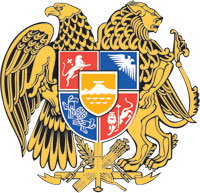 ՀԱՅԱՍՏԱՆԻ ՀԱՆՐԱՊԵՏՈՒԹՅԱՆ ԿԱՌԱՎԱՐՈՒԹՅՈՒՆՈ  Ր  Ո  Շ  Ո Ւ  Մ27 հոկտեմբերի 2022 թվականի  N            - Լ«ՏԵՍԱԼՍՈՂԱԿԱՆ ՄԵԴԻԱՅԻ ՄԱՍԻՆ» ՕՐԵՆՔՈՒՄ ՓՈՓՈԽՈՒԹՅՈՒՆԵՎ ԼՐԱՑՈՒՄ ԿԱՏԱՐԵԼՈՒ ՄԱՍԻՆ» ՀԱՅԱՍՏԱՆԻ ՀԱՆՐԱՊԵՏՈՒԹՅԱՆ ՕՐԵՆՔԻ ՆԱԽԱԳԾԻ (Պ-381-30.09.2022-ԳԿ-011/0) ՎԵՐԱԲԵՐՅԱԼ ՀԱՅԱՍՏԱՆԻ ՀԱՆՐԱՊԵՏՈՒԹՅԱՆ ԿԱՌԱՎԱՐՈՒԹՅԱՆ ԱՌԱՋԱՐԿՈՒԹՅՈՒՆՆԵՐԸ      -------------------------------------------------------------------------------------------------------Հիմք ընդունելով «Ազգային ժողովի կանոնակարգ» Հայաստանի Հանրապետության սահմանադրական օրենքի 77-րդ հոդվածի 1-ին մասը՝ Հայաստանի Հանրապետության կառավարությունը   ո ր ո շ ու մ   է.1. Հավանություն տալ «Տեսալսողական մեդիայի մասին» օրենքում փոփոխություն և լրացում կարտարելու մասին» Հայաստանի Հանրապետության օրենքի նախագծի (Պ-381-30.09.2022-ԳԿ-011/0) վերաբերյալ Հայաստանի Հանրապետության  կառավարության առաջարկություններին:2. Հայաստանի Հանրապետության կառավարության առաջարկությունները սահմանված կարգով ներկայացնել Հայաստանի Հանրապետության Ազգային ժողովի աշխատակազմ:       ՀԱՅԱՍՏԱՆԻ ՀԱՆՐԱՊԵՏՈՒԹՅԱՆ                         ՎԱՐՉԱՊԵՏ	                                              Ն. ՓԱՇԻՆՅԱՆԵրևան«ՏԵՍԱԼՍՈՂԱԿԱՆ ՄԵԴԻԱՅԻ ՄԱՍԻՆ» ՕՐԵՆՔՈՒՄ ՓՈՓՈԽՈՒԹՅՈՒՆ և ԼՐԱՑՈՒՄ ԿԱՏԱՐԵԼՈՒ ՄԱՍԻՆ» ՀԱՅԱՍՏԱՆԻ ՀԱՆՐԱՊԵՏՈՒԹՅԱՆ ՕՐԵՆՔԻ ՆԱԽԱԳԾԻ (Պ-381-30.09.2022-ԳԿ-011/0) ՎԵՐԱԲԵՐՅԱԼ ՀԱՅԱՍՏԱՆԻ ՀԱՆՐԱՊԵՏՈՒԹՅԱՆ ԿԱՌԱՎԱՐՈՒԹՅԱՆ ԱՌԱՋԱՐԿՈՒԹՅՈՒՆՆԵՐԸ«Տեսալսողական մեդիայի մասին» օրենքում փոփոխություն և լրացում կատարելու մասին» Հայաստանի Հանրապետության օրենքի նախագծի վերաբերյալ Հայաստանի Հանրապետության կառավարությունը հայտնում է հետևյալը.1. նախագծի վերնագրից և 1-ին հոդվածից անհրաժեշտ է հանել «Հայաստանի Հանրապետության» բառերը՝ համաձայն «Նորմատիվ իրավական ակտերի մասին» օրենքի 18-րդ հոդվածի 3-րդ մասի պահանջների:Նախագծի 1-ին հոդվածից հանել նաև «(այսուհետ՝ «Օրենք»)» բառերը, քանի որ օրենքը հիշատակվում է միայն 1-ին հոդվածում:2. Նախագծի 1-ին հոդվածի 2-րդ կետում «3. Հանրային» բառերն անհրաժեշտ է փոխարինել «3.1. Հանրային» բառերով՝ նկատի ունենալով, որ օրենքի 44-րդ հոդվածում լրացվում է 3.1-ին մաս: